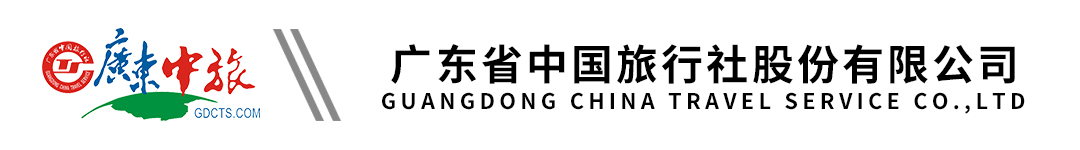 【惠·散拼】顺德1天|华侨城欢乐海岸Plus|逢简水乡|华盖路美食步行街行程单行程安排费用说明其他说明产品编号JY1684723173FS出发地广州市目的地佛山市-顺德区行程天数1去程交通无返程交通无参考航班09：00广州地铁体育西路站B出口集合。09：00广州地铁体育西路站B出口集合。09：00广州地铁体育西路站B出口集合。09：00广州地铁体育西路站B出口集合。09：00广州地铁体育西路站B出口集合。产品亮点行程特色行程特色行程特色行程特色行程特色天数行程详情用餐住宿D1广州—顺德-返程早餐：X     午餐：X     晚餐：X   无费用包含交通：根据人数安排5-53座旅游车交通：根据人数安排5-53座旅游车交通：根据人数安排5-53座旅游车费用不包含1 、合同未约定由组团社支付的费用（包括行程以外非合同约定活动项目所需的费用、游览过程中缆车索道费、环保车费、园中园门票、自由活动期间发生的费用等）1 、合同未约定由组团社支付的费用（包括行程以外非合同约定活动项目所需的费用、游览过程中缆车索道费、环保车费、园中园门票、自由活动期间发生的费用等）1 、合同未约定由组团社支付的费用（包括行程以外非合同约定活动项目所需的费用、游览过程中缆车索道费、环保车费、园中园门票、自由活动期间发生的费用等）预订须知1、此行程所标注的行车/景点时间均为约数，请以实际行车及司机安排为准。 